Leżajsk, 2020.01.27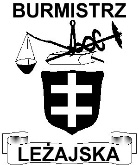 ZP.271.6.1.2020ZAWIADOMIENIE O UNIEWAŻNIENIU POSTĘPOWANIA  NA ZADANIE PN.: „Sukcesywna dostawa wędlin w 2020 roku dla oświatowych jednostek organizacyjnych  gminy Miasto Leżajsk”Zamawiający Gmina Miasto Leżajsk reprezentowana przez Burmistrza Leżajska zawiadamia o unieważnieniu postępowania o udzieleniu zamówienia publicznego w trybie zapytania ofertowego, do którego nie stosuje się ustawy Prawo zamówień publicznych z dnia 17.01.2020 r na zadanie p.n.: Sukcesywna dostawa wędlin w 2020 roku dla oświatowych jednostek organizacyjnych gminy Miasto Leżajsk”UzasadnieniePrzedmiotowe postepowanie ulega unieważnieniu, ponieważ w terminie składania ofert wyznaczonym prze Zamawiającego na dzień 24.01.2020 r. nie wpłynęła żadna oferta.                                                                                                           WZ BURMISTRZA                                                                                                       Andrzej Janas                                                                                                         Zastępca Burmistrza